АДМИНИСТРАЦИЯ МОГОЧИНСКОГО СЕЛЬСКОГО ПОСЕЛЕНИЯМОЛЧАНОВСКИЙ РАЙОН, ТОМСКАЯ ОБЛАСТЬПОСТАНОВЛЕНИЕ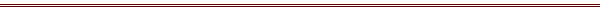 от «  08  »      04      2015 г.				   		                        № 33с. МогочиноО подготовке к празднованию 70-летия Победы в Великой Отечественной войне 1941-1945 г
    В целях организации подготовки к празднованию 70-летия Победы в Великой Отечественной войне 1941-1945 г.г. на территории Могочинского сельского поселения:ПОСТАНОВЛЯЮ:
1. Утвердить план основных мероприятий по подготовке и проведению празднования 70-летия Победы в ВОВ 1941-1945 г. (приложение).

2 Обнародовать данное постановление в информационном бюллетене и на сайте администрации Могочинского сельского поселения.3. Контроль за исполнением настоящего постановления оставляю за собой.
Глава  
Могочинского  сельского поселения                             А.В. Детлукова                     Приложениек постановлению Администрации Могочинского сельского поселенияот 08.04.2015 №33План основных мероприятий по подготовке и проведению празднования 70-летия Победы в ВОВ 1941-1945 г.Возложение венков к памятникам, для чего подготовить:- МОУ Могочинская СОШ  гирлянда Славы,               отв. Рудова М.Г.- МОУ Сулзатская СОШ  гирлянда Славы                    отв. Жуковская Е.Н.-с. Игреково, корзинка цветов                                            отв. Мусалимова Т.Е.- Совет ветеранов с.Могочино 1 венок                            отв.Смолева С.Н.-Совет ветеранов с. Сулзат      1 венок 		           отв. Гурова В.Н.-ПЧ-39 с. Могочино 1 венок	(или корзинку)	 отв. Горельский А.И.- ПЧ -39 с. Сулзат 1 венок (или корзинку)                       отв. Знаковский В.Ф.-Больница с. Могочино 1 венок (или корзинку)	            отв. Медведев А.С.-ФАП с. Сулзат                                                                      отв. Карканица М.В.-Администрация с. Могочино 1 венок (или корзинку)   отв. Скиданенко И.А.-Администрация с. Сулзат  1 корзинка                              отв. Гуров В.С.-Лесничество    1 корзинка                                                  отв. Кудрявцев А.В.-ДТиД с. Могочино                                                               отв. Корнеева С.П.-ДТиД с. Сулзат                                                                     отв. Уревская М.Н.-Почта России с. Могочино 1 корзинка                              отв. Такленок Н.В.-Почта России с. Сулзат                                                        отв. Жукова Е.В.-остальные коллективы корзинки цветов.Глава поселения							А.В. Детлукова Дата мероприятияМесто проведенияМероприятиеВремя проведенияОтветственный До 07.05.2015Реставрация памятников в с. Могочино, в с. СулзатАдминистрация Могочинского сельского поселенияДо 07.05.2015Формирование списка и фотографий «Бессмертного полка»Администрация Могочинского сельского поселенияДо 07.05.2015Уборка территории вокруг памятниковАдминистрация Могочинского сельского поселения, совет ветеранов19.04.2015ДТиД с. МогочиноТематическая композиция «Неугасима память поколений»14:00Величко О.Ф.Апрель  2015БиблиотекаС. Могочино Беседа «Дети войны»Токарева И.Н.Апрель 2015БиблиотекаС. Могочино Выставка: «Помни и гордись: Ваша победа-это наша жизнь»Андрюкова Г.В.Апрель-май2015Информационный навигатор «Я читаю о войне»Андрюкова Г.А 24.04.2015Встреча в ветеранском клубе Сибирячка «Только он не вернулся из боя»14:00Смолева С.Н.27.04.-10.05ДТиД с. МогочиноВыставка детского рисунка«Портрет победы»Величко О.Ф1234529.04.2015Могочинская СОШВстреча в клубе «Родник»«Песни военных дел»17:00Н.Н. ТеущаковаМай 2015БиблиотекаС. Могочино Встреча в клубе «Селяночка»«Эти песни спетые о войне»Андрюкова Г.В.Май 2015Библиотека с. СулзатБеседы «Огненные версты Томичей»Пургина Н.ФМай 2015Библиотека с. СулзатКнижная выставка«Подвиг, вошедший в века»Пургина Н.ФМай 2015Библиотека с. СулзатЛитературно-музыкальная композиция « Это громкое слово Победа»Пургина Н.Ф05.05.2015Могочинская СОШМуз.-поэтическая композиция «Реквием»14:00Н.Н. Теущакова07.05.2015Поздравление ветеранов ВОВВыезд на дом10:00Детлукова А.В.Корнеев А.Г.07.05.2015С. ИгрековоВыездной концерт «С юбилеем,  победа!»16:00Корнеева С.П.08.05.2015ДТиД с. Могочино«Победа. Одна на всех..»Концерт 17:00Величко О.Ф.Корнеев А.Г.09.05.2015Парк Администрации с. МогочиноМитинг «Память сильнее времени»11:00Величко О.Ф.Русанов А.Н.09.05.2015Парк Администрации с. МогочиноМассовое гуляние в парке(солдатская каша)После митингаКорнеев А.Г.Русанов А.Н.09.05.2015С. Игреково Митинг «В Сибири не было войны, но мы огнем её задеты»11:00Швора Т.О.09.05.2015С. ИгрековоАкция-поздравление «Великая поступь Победы»12:00Швора Т.О.Мусалимова Т.Е.09.05.2015ДТиД с. СулзатМитинг «Это громкое слово-ПОБЕДА»     11:00Муртузалиева З.Н..1234509.05.2015ДТиД с. СулзатПраздничный концерт «Фронтовые дороги»        12:00Уревская М.Н09.05.2014Сулзатский ДТиДВстреча в ветеранском клубе «Достоинство»14:00Гуменник Р.А.Совет ветеранов